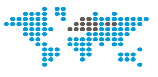 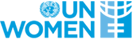 UN Women Strategic Note 2021-2026UN WOMEN Tajikistan COUNTRY OFFICESN REPORT 2022The report includes:Development results framework (DRF)










Report Date: 2/10/2022Impact1
To empower women and girls and ensure full enjoyment of their human rights towards peaceful and gender equal society in TajikistanImpact1
To empower women and girls and ensure full enjoyment of their human rights towards peaceful and gender equal society in TajikistanRelated UN-Women SP Impact Area: 
Related UNDAF/ CCPD priority: People in Tajikistan have their rights protected and benefit from improved access to justice and quality services delivered by accountable, transparent, and gender responsive legislative, executive and judicial institutions at all levels
Related national development priorities:Related UN-Women SP Impact Area: 
Related UNDAF/ CCPD priority: People in Tajikistan have their rights protected and benefit from improved access to justice and quality services delivered by accountable, transparent, and gender responsive legislative, executive and judicial institutions at all levels
Related national development priorities:Related UN-Women SP Impact Area: 
Related UNDAF/ CCPD priority: People in Tajikistan have their rights protected and benefit from improved access to justice and quality services delivered by accountable, transparent, and gender responsive legislative, executive and judicial institutions at all levels
Related national development priorities:Related UN-Women SP Impact Area: 
Related UNDAF/ CCPD priority: People in Tajikistan have their rights protected and benefit from improved access to justice and quality services delivered by accountable, transparent, and gender responsive legislative, executive and judicial institutions at all levels
Related national development priorities:Related UN-Women SP Impact Area: 
Related UNDAF/ CCPD priority: People in Tajikistan have their rights protected and benefit from improved access to justice and quality services delivered by accountable, transparent, and gender responsive legislative, executive and judicial institutions at all levels
Related national development priorities:Related UN-Women SP Impact Area: 
Related UNDAF/ CCPD priority: People in Tajikistan have their rights protected and benefit from improved access to justice and quality services delivered by accountable, transparent, and gender responsive legislative, executive and judicial institutions at all levels
Related national development priorities:Related UN-Women SP Impact Area: 
Related UNDAF/ CCPD priority: People in Tajikistan have their rights protected and benefit from improved access to justice and quality services delivered by accountable, transparent, and gender responsive legislative, executive and judicial institutions at all levels
Related national development priorities:Related UN-Women SP Impact Area: 
Related UNDAF/ CCPD priority: People in Tajikistan have their rights protected and benefit from improved access to justice and quality services delivered by accountable, transparent, and gender responsive legislative, executive and judicial institutions at all levels
Related national development priorities:Year
2021Year
2022Year
2023Year
2024Year
2025Year
2026TotalOutcome 1.1
Women and girls, particularly those from vulnerable groups, increasingly benefit from gender-responsive governance

Related SP Outcome/Output:


Output 1.1.1
Women and girls, incluing WLWH and GE advocates participate in decision making processes to eliminate stigma and discrimination, challenge harmful norms and unequal power relations to prevent and address gender-based violence and improve access to justice.Indicator 1.1.1A:  # of recommendations developed based on the presented assessment on key challenges and barriers to women's access to HIV treatment reflected in national and regional policies and regulations

Targets: 
Value: 3
Target Year: 2022

Baseline: 
Value: 0 Year: 2021
Source: NA

Indicator 1.1.1B:  # of professional lawyers trained on strategic cases and submission of an individual complaints to CEDAW

Targets: 
Value: 8
Target Year: 2022

Baseline: 
Value: 0 Year: 2021
Source: NA

Indicator 1.1.1C:  # of women living with HIV trained on preparation of the CEDAW alternative report, participate in moc-session organized by UN Women and present the report to the committee.

Targets: 
Value: 15
Target Year: 2022

Baseline: 
Value: 0 Year: 2021
Source: NA

0.00
(core)

0.00
(non-core)

0.00
(core)

90,000.00
(non-core)

0.00
(core)

0.00
(non-core)

0.00
(core)

0.00
(non-core)

0.00
(core)

0.00
(non-core)

0.00
(core)

0.00
(non-core)

0.00
(core)

90,000.00
(non-core)Outcome 1.1
Women and girls, particularly those from vulnerable groups, increasingly benefit from gender-responsive governance

Related SP Outcome/Output:


Output 1.1.2
Integrated SDG financing mechanism through evidence-based on-budget, alternative and innovative financing solutions for the achievement of national SDG targets.Indicator 1.1.2B:  Percent of trainees competent on principles of gender responsive budgeting in the context of SDG financing.

Targets: 
Value: 80
Notes: Based on % of participants who successfully past post-training assessment.
Target Year: 2022

Baseline: 
Value: 0 Year: 2020
Notes: Relevant staff in government agencies do not have sufficient knowledge on GRB
Source: Donor

0.00
(core)

0.00
(non-core)

0.00
(core)

76,325.00
(non-core)

0.00
(core)

0.00
(non-core)

0.00
(core)

0.00
(non-core)

0.00
(core)

0.00
(non-core)

0.00
(core)

0.00
(non-core)

0.00
(core)

76,325.00
(non-core)Outcome 1.1
Women and girls, particularly those from vulnerable groups, increasingly benefit from gender-responsive governance

Related SP Outcome/Output:


Output 1.1.3
Government and NGO services have increased capacity to provide access to information and legal services on issues of family violence, access to land, civil status, migration and family tracing (ProDoc Output 3.1.)Indicator 1.1.3A:  #of service providers who are aware of legal issues faced by women left behind

Targets: 
Value: 20
Target Year: 2022

Baseline: 
Value: 0 Year: 2021
Source: Project Reports; Partners' Reports

0.00
(core)

0.00
(non-core)

0.00
(core)

20,785.00
(non-core)

0.00
(core)

0.00
(non-core)

0.00
(core)

0.00
(non-core)

0.00
(core)

0.00
(non-core)

0.00
(core)

0.00
(non-core)

0.00
(core)

20,785.00
(non-core)Outcome 1.1
Women and girls, particularly those from vulnerable groups, increasingly benefit from gender-responsive governance

Related SP Outcome/Output:


Output 1.1.4
Women and girls left behind have increased individual and community support and knowledge of their rights (ProDoc Output 3.2)Indicator 1.1.4B:  # of people reached through awareness campaigns on [rights and protections, social inclusion, SGBV]

Targets: 
Value: 1800
Target Year: 2022

Baseline: 
Value: 0 Year: 2021
Notes: Assumptions: Permissions for advocacy mediums are obtained (due to COVID19)
Source: Project Reports, media reports

Indicator 1.1.4D:  # of CSOs capacitated

Targets: 
Value: 20
Notes: Assumptions: Permissions for movements are in place (due to COVID19).
Target Year: 2022

Baseline: 
Value: 0 Year: 2021
Source: Project Reports

Indicator 1.1.4E:  # of individuals benefited from micro-projects and community activities on EVAW

Targets: 
Value: 600
Target Year: 2022
Value: 600
Target Year: 2022

Baseline: 
Value: 0 Year: 2021
Source: Project Reports; Partners' reports.

0.00
(core)

0.00
(non-core)

0.00
(core)

74,006.00
(non-core)

0.00
(core)

0.00
(non-core)

0.00
(core)

0.00
(non-core)

0.00
(core)

0.00
(non-core)

0.00
(core)

0.00
(non-core)

0.00
(core)

74,006.00
(non-core)Outcome 1.1
Women and girls, particularly those from vulnerable groups, increasingly benefit from gender-responsive governance

Related SP Outcome/Output:


Output 1.1.5
Government engaged gender assessment and mobilization process supports women to plan for livelihoods and dedicate more time to economic activity and community projects (ProDoc output 2.4)Indicator 1.1.5A:  # of community mobilizers trained

Targets: 
Value: 20
Target Year: 2022

Baseline: 
Value: 0 Year: 2021
Source: Project Reports; Research company reports

Indicator 1.1.5B:  % of community mobilizers with increased knowledge

Targets: 
Value: 85%
Target Year: 2022

Baseline: 
Value: 0 Year: 2021
Source: Project Reports; Reports of participants of the knowledge exchange events. 

Indicator 1.1.5C:  # of self-help group participants

Targets: 
Value: 280
Target Year: 2022

Baseline: 
Value: 0 Year: 2021
Source: Project Reports

Indicator 1.1.5D:  # of families benefited from micro-projects and Community actions on the economy of care/unpaid work

Targets: 
Value: 500
Target Year: 2022

Baseline: 
Value: 0 Year: 2021
Source: Project Reports; 

0.00
(core)

0.00
(non-core)

0.00
(core)

160,099.00
(non-core)

0.00
(core)

0.00
(non-core)

0.00
(core)

0.00
(non-core)

0.00
(core)

0.00
(non-core)

0.00
(core)

0.00
(non-core)

0.00
(core)

160,099.00
(non-core)Outcome 1.1
Women and girls, particularly those from vulnerable groups, increasingly benefit from gender-responsive governance

Related SP Outcome/Output:


Output 1.1.7
Evidence on 'Families left behind' is available to guide policy planning (ProDoc Output 4.1)Indicator 1.1.7A:  # of assessment/ research reports disseminated

Targets: 
Value: 1
Target Year: 2022

Baseline: 
Value: 0 Year: 2021
Source: Report on related assessment / research

Indicator 1.1.7B:  # of individuals of related ministries, whose technical and managerial capacities on prioritization for GRB in socio-economic aspects of migration and diagnostics of systemic GRB financing bottlenecks are supported by knowledge and data

Targets: 
Value: 20
Target Year: 2022

Baseline: 
Value: 0 Year: 2021
Source: Project report

Indicator 1.1.7C:  # of knowledge products introduced to the officials of MoF, MoLE, MEDT.

Targets: 
Value: 2
Target Year: 2022

Baseline: 
Value: 0 Year: 2021
Source: Knowledge products in place (Practical guide and Training Program) 

0.00
(core)

0.00
(non-core)

0.00
(core)

22,200.00
(non-core)

0.00
(core)

0.00
(non-core)

0.00
(core)

0.00
(non-core)

0.00
(core)

0.00
(non-core)

0.00
(core)

0.00
(non-core)

0.00
(core)

22,200.00
(non-core)Outcome 1.1
Women and girls, particularly those from vulnerable groups, increasingly benefit from gender-responsive governance

Related SP Outcome/Output:


Output 1.1.9
UN system coordination for gender equalityIndicator 1.1.9A:  % implementation of the SWAP Action Plan interventions

Targets: 
Value: 90
Notes: The AP was endorsed by UNCT in November 2021. Its implementation planned accordingly
Target Year: 2022

Baseline: 
Value: 0 Year: 2021
Notes: the comprehensive SWAP assessment was conducted in 2021 and AP was developed accordingly
Source: annual SWAP report 

0.00
(core)

0.00
(non-core)

72,608.00
(core)

0.00
(non-core)

0.00
(core)

0.00
(non-core)

0.00
(core)

0.00
(non-core)

0.00
(core)

0.00
(non-core)

0.00
(core)

0.00
(non-core)

72,608.00
(core)

0.00
(non-core)Outcome 1.1
Women and girls, particularly those from vulnerable groups, increasingly benefit from gender-responsive governance

Related SP Outcome/Output:


Output 1.1.10
MIGRATION PROJECT MANAGEMENT COSTS0.00
(core)

0.00
(non-core)

0.00
(core)

32,864.00
(non-core)

0.00
(core)

0.00
(non-core)

0.00
(core)

0.00
(non-core)

0.00
(core)

0.00
(non-core)

0.00
(core)

0.00
(non-core)

0.00
(core)

32,864.00
(non-core)Total Resources for outcome 1.1 (core and non-core)Total Resources for outcome 1.1 (core and non-core)Total Resources for outcome 1.1 (core and non-core)0.00
(core)

0.00
(non-core)72,608.00
(core)

476,279.00
(non-core)0.00
(core)

0.00
(non-core)0.00
(core)

0.00
(non-core)0.00
(core)

0.00
(non-core)0.00
(core)

0.00
(non-core)72,608.00
(core)

476,279.00
(non-core)Total Resources for impact area 1Total Resources for impact area 1Total Resources for impact area 10.00
(core)

0.00
(non-core)72,608.00
(core)

476,279.00
(non-core)0.00
(core)

0.00
(non-core)0.00
(core)

0.00
(non-core)0.00
(core)

0.00
(non-core)0.00
(core)

0.00
(non-core)72,608.00
(core)

476,279.00
(non-core)Impact3
Legislation and policies are enforced to prevent domestic violenceImpact3
Legislation and policies are enforced to prevent domestic violenceRelated UN-Women SP Impact Area: 
Related UNDAF/ CCPD priority: Women, youth, children, persons with disabilities and other vulnerable groups are protected from violence and discrimination, have voice that is heard and respected as equal members of society
Related national development priorities:Related UN-Women SP Impact Area: 
Related UNDAF/ CCPD priority: Women, youth, children, persons with disabilities and other vulnerable groups are protected from violence and discrimination, have voice that is heard and respected as equal members of society
Related national development priorities:Related UN-Women SP Impact Area: 
Related UNDAF/ CCPD priority: Women, youth, children, persons with disabilities and other vulnerable groups are protected from violence and discrimination, have voice that is heard and respected as equal members of society
Related national development priorities:Related UN-Women SP Impact Area: 
Related UNDAF/ CCPD priority: Women, youth, children, persons with disabilities and other vulnerable groups are protected from violence and discrimination, have voice that is heard and respected as equal members of society
Related national development priorities:Related UN-Women SP Impact Area: 
Related UNDAF/ CCPD priority: Women, youth, children, persons with disabilities and other vulnerable groups are protected from violence and discrimination, have voice that is heard and respected as equal members of society
Related national development priorities:Related UN-Women SP Impact Area: 
Related UNDAF/ CCPD priority: Women, youth, children, persons with disabilities and other vulnerable groups are protected from violence and discrimination, have voice that is heard and respected as equal members of society
Related national development priorities:Related UN-Women SP Impact Area: 
Related UNDAF/ CCPD priority: Women, youth, children, persons with disabilities and other vulnerable groups are protected from violence and discrimination, have voice that is heard and respected as equal members of society
Related national development priorities:Related UN-Women SP Impact Area: 
Related UNDAF/ CCPD priority: Women, youth, children, persons with disabilities and other vulnerable groups are protected from violence and discrimination, have voice that is heard and respected as equal members of society
Related national development priorities:Year
2021Year
2022Year
2023Year
2024Year
2025Year
2026TotalOutcome 3.1
Normative and policy frameworks are promoted and adapted in line with international standards, and institutions have the commitment, knowledge and capacities to legislate, plan, implement and monitor policies to address VAWG and femicide.

Related SP Outcome/Output:


Output 3.1.1
Legislative and policy frameworks, based on evidence and in line with international human rights standards, on all forms of violence against women and girls and harmful practices are in place and translated into plansIndicator 3.1.1A:  Number of draft evidence-based national and/or sub-national action plans on ending VAWG developed that respond to the rights of groups facing intersecting and multiple forms of discrimination with M&E frameworks and proposed budgets

Targets: 
Value: 1
Target Year: 2020
Value: TBD
Target Year: 2020
Value: 1
Notes: The baseline will be set based on the review of the NAP on Prevention of Violence in the Family 2014-2023 - with the focus on 1. Sources and methods of data/evidence collection; 2. methods of costing; 3. availability and quality of M&E plan
Target Year: 2020
Value: 1
Notes: ?onsider current NAP (2014 - 2023), in 2022 it will also be 1 NAP. State Program for the prevention of violence in the family in the RT is active until 2023. 
In 2021, we will only analyze the program, make services costing, and start drafting a new one, meant for the period beyond 2023. The program cannot be accepted until the old one expires, therefore, recommendations of the analysis and services' costing will be included in the draft during 2021-2022. No NAP funding could be done until 2023.

Important NOTE: the current NAP (2014-2023) is not comprehensive and it covers only Domestic Violence issues (and doesn't talk of VAW particularly, but only on violence against children within the family).
SLI will support the drafting of a NEW, comprehensive NAP beyond 2023, that will cover all spheres where VAW and SGBV occur.
Target Year: 2024

Baseline: 
Value: 0 Year: 2020
Notes: ?onsider current NAP (2014 - 2023), in 2022 it will also be 1 NAP. State Program for the prevention of violence in the family in the RT is active until 2023. 
In 2021, we will only analyze the program, make services costing, and start drafting a new one, meant for the period beyond 2023. The program cannot be accepted until the old one expires, therefore, recommendations of the analysis and services' costing will be included in the draft during 2021-2022. No NAP funding could be done until 2023.

Important NOTE: the current NAP (2014-2023) is not comprehensive and it covers only Domestic Violence issues (and doesn't talk of VAW particularly, but only on violence against children within the family).
SLI will support the drafting of a NEW, comprehensive NAP beyond 2023, that will cover all spheres where VAW and SGBV occur.
Source: National data, Reports of the Committee on women and family affairs under the Government of RT

0.00
(core)

0.00
(non-core)

0.00
(core)

521,000.00
(non-core)

0.00
(core)

0.00
(non-core)

0.00
(core)

0.00
(non-core)

0.00
(core)

0.00
(non-core)

0.00
(core)

0.00
(non-core)

0.00
(core)

521,000.00
(non-core)Outcome 3.1
Normative and policy frameworks are promoted and adapted in line with international standards, and institutions have the commitment, knowledge and capacities to legislate, plan, implement and monitor policies to address VAWG and femicide.

Related SP Outcome/Output:


Output 3.1.2
National and sub-national systems and institutions plan, fund and deliver evidence-based programmes that prevent and respond to violence against women and girls and harmful practices, including in other sectorsIndicator 3.1.2A:  Number of key government officials trained on human rights and gender-equitable norms, attitudes and behaviours towards women and girls, including for those groups facing intersecting and multiple forms of discrimination

Targets: 
Value: 1
Notes: TBC
Target Year: 2020
Value: TBD
Target Year: 2020
Value: 20
Notes: The baseline will be set based on 1. collection of data on number of civil servants trained on SGBV issues;2. review the systems within ministries on staff capacity building; system of tracking post-training staff performance
Target Year: 2020
Value: 20
Notes: UN Women renders trainings to staff of CoWFA, Min. of  Education, Min. of Health and Social Protection. Staff engaged are 85 persons, while officials/ decision makers are only small percentage from the invited trainees. We consider 5 out of 20 per training.
Target Year: 2022

Baseline: 
Value: 0 Year: 2020
Notes: UN Women renders trainings to staff of CoWFA, Min. of  Education, Min. of Health and Social Protection. Staff engaged are 85 persons, while officials/ decision makers are only small percentage from the invited trainees. We consider 5 out of 20 per training.
Source: Spotlight Initiative programme reports of 2021-2022 years.

0.00
(core)

0.00
(non-core)

0.00
(core)

15,226.00
(non-core)

0.00
(core)

0.00
(non-core)

0.00
(core)

0.00
(non-core)

0.00
(core)

0.00
(non-core)

0.00
(core)

0.00
(non-core)

0.00
(core)

15,226.00
(non-core)Outcome 3.1
Normative and policy frameworks are promoted and adapted in line with international standards, and institutions have the commitment, knowledge and capacities to legislate, plan, implement and monitor policies to address VAWG and femicide.

Related SP Outcome/Output:


Output 3.1.3
Gender inequitable social norms, attitudes and behaviours change at community and individual levels to prevent violence against women and girls and harmful practicesIndicator 3.1.3A:  Number of conducted campaigns challenging harmful social norms and gender stereotyping

Targets: 
Value: 1
Notes: TBC
Target Year: 2020
Value: TBD
Target Year: 2020
Value: 5
Notes: Detailed number of people reached by the campaigns will be identified by UNICEF's Survey. The results of the survey will cover activity of UNICEF, UN Women and UNDP.
Target Year: 2020
Value: 5
Target Year: 2022

Baseline: 
Value: 0 Year: 2020
Source: UNICEF's survey results 

0.00
(core)

0.00
(non-core)

0.00
(core)

103,590.00
(non-core)

0.00
(core)

0.00
(non-core)

0.00
(core)

0.00
(non-core)

0.00
(core)

0.00
(non-core)

0.00
(core)

0.00
(non-core)

0.00
(core)

103,590.00
(non-core)Outcome 3.1
Normative and policy frameworks are promoted and adapted in line with international standards, and institutions have the commitment, knowledge and capacities to legislate, plan, implement and monitor policies to address VAWG and femicide.

Related SP Outcome/Output:


Output 3.1.4
Women and girls who experience violence and harmful practices use available, accessible, acceptable and quality essential services including  for long term recovery from violence.Indicator 3.1.4A:  Number of women and girls - survivors/victims and their families, including groups facing multiple and intersecting forms of discrimination, that have increased knowledge of and access to accompaniment/support initiatives, including longer-term recovery services.

Targets: 
Value: 1
Notes: TBC
Target Year: 2020
Value: TBD
Target Year: 2020
Value: TBC
Notes: Baseline will be based on 1. review of reports of existing essential services; 2. focus groups in 6 districts
Target Year: 2020
Value: 1500
Notes: No data on access to services due to delayed programme signing by the Government (for 1,5 years), and consequently delayed Baseline Survey of the SLI. 
Milestones: new 1,200 women & girls by end of 2023 having increased knowledge; new 300 women & girls by end of 2032 having access to services.
Target Year: 2023

Baseline: 
Value: 950 Year: 2020
Notes: No data on access to services due to delayed programme signing by the Government (for 1,5 years), and consequently delayed Baseline Survey of the SLI. Number of 800 women and girls informed of the services ("increased knowledge") by end of 2020 ; and 150 having access to services comes from activity on COVID-19 prevention in 2020 (total 620).
Source: Spotlight Initiative programme Reports of 2022 year

0.00
(core)

0.00
(non-core)

0.00
(core)

134,505.00
(non-core)

0.00
(core)

0.00
(non-core)

0.00
(core)

0.00
(non-core)

0.00
(core)

0.00
(non-core)

0.00
(core)

0.00
(non-core)

0.00
(core)

134,505.00
(non-core)Outcome 3.1
Normative and policy frameworks are promoted and adapted in line with international standards, and institutions have the commitment, knowledge and capacities to legislate, plan, implement and monitor policies to address VAWG and femicide.

Related SP Outcome/Output:


Output 3.1.5
Quality, disaggregated and globally comparable data on different forms of violence against women and girls and harmful practices, collected, analysed and used in line with international standards to inform laws, policies and programmesIndicator 3.1.5A:  Number of women's rights advocates with strengthened capacities to collect prevalence and/or incidence data, including qualitative data, on VAWG

Targets: 
Value: 1
Notes: TBC
Target Year: 2020
Value: TBD
Target Year: 2020
Value: TBD
Target Year: 2020
Value: 10
Target Year: 2020
Value: 20
Notes: Representatives of 20 NGOs will be trained on data, based on adopted UNFPA's developed Module.
Target Year: 2022
Value: 20
Notes: Representatives of 20 NGOs will be trained on data, based on adopted UNFPA's developed Module.
Target Year: 2023

Baseline: 
Value: 0 Year: 2020
Notes: No data
Source: Spotlight Initiative programme reports.

0.00
(core)

0.00
(non-core)

0.00
(core)

48,540.00
(non-core)

0.00
(core)

0.00
(non-core)

0.00
(core)

0.00
(non-core)

0.00
(core)

0.00
(non-core)

0.00
(core)

0.00
(non-core)

0.00
(core)

48,540.00
(non-core)Outcome 3.1
Normative and policy frameworks are promoted and adapted in line with international standards, and institutions have the commitment, knowledge and capacities to legislate, plan, implement and monitor policies to address VAWG and femicide.

Related SP Outcome/Output:


Output 3.1.6
Women's rights groups, autonomous social movements and relevant CSOs, including those representing youth and groups facing multiple and intersecting forms of discrimination/marginalization, more effectively influence and advance progress on GEWE and ending VAWGIndicator 3.1.6B:  Number of women's rights groups, networks and relevant CSOs with strengthened capacities to network , partner and jointly advocate for progress on ending VAWG at local, national, regional and global levels.

Targets: 
Value: 1
Notes: TBC
Target Year: 2020
Value: TBD
Target Year: 2020
Value: 40
Target Year: 2020
Value: 40
Notes: Previous numbers: Those supported during the activity on prevention of COVID-19 and response to VAWG (6 NGOs); Civil Society Reference Group (10 members) and those engaged in GALS training in December 2020 (4 NGOs)
NEW:  10 NGOs' 20 students of the School of Gender Advocates; minimum 10 NGOs engaged in development of Civil Society Strategy on transformative change on ending VAWG.
Target Year: 2022

Baseline: 
Value: 20 Year: 2020
Notes: Those supported during the activity on prevention of COVID-19 and response to VAWG (6 NGOs); Civil Society Reference Group (10 members) and those engaged in GALS training in December 2020 (4 NGOs)
Source: TBC

0.00
(core)

0.00
(non-core)

0.00
(core)

125,718.00
(non-core)

0.00
(core)

0.00
(non-core)

0.00
(core)

0.00
(non-core)

0.00
(core)

0.00
(non-core)

0.00
(core)

0.00
(non-core)

0.00
(core)

125,718.00
(non-core)Outcome 3.1
Normative and policy frameworks are promoted and adapted in line with international standards, and institutions have the commitment, knowledge and capacities to legislate, plan, implement and monitor policies to address VAWG and femicide.

Related SP Outcome/Output:


Output 3.1.7
Spotlight Project Management CostIndicator 3.1.7A:  N/a

Targets: 
Value: Yes
Notes: As per Spotlight Guidance
Target Year: 2020
Value: n/a
Target Year: 2022

Baseline: 
Value: n/a Year: 2020
Source: n/a

0.00
(core)

0.00
(non-core)

16,211.00
(core)

270,061.00
(non-core)

0.00
(core)

0.00
(non-core)

0.00
(core)

0.00
(non-core)

0.00
(core)

0.00
(non-core)

0.00
(core)

0.00
(non-core)

16,211.00
(core)

270,061.00
(non-core)Outcome 3.1
Normative and policy frameworks are promoted and adapted in line with international standards, and institutions have the commitment, knowledge and capacities to legislate, plan, implement and monitor policies to address VAWG and femicide.

Related SP Outcome/Output:


Output 3.1.8
Support Cost0.00
(core)

0.00
(non-core)

0.00
(core)

54,876.00
(non-core)

0.00
(core)

0.00
(non-core)

0.00
(core)

0.00
(non-core)

0.00
(core)

0.00
(non-core)

0.00
(core)

0.00
(non-core)

0.00
(core)

54,876.00
(non-core)Total Resources for outcome 3.1 (core and non-core)Total Resources for outcome 3.1 (core and non-core)Total Resources for outcome 3.1 (core and non-core)0.00
(core)

0.00
(non-core)16,211.00
(core)

1,273,516.00
(non-core)0.00
(core)

0.00
(non-core)0.00
(core)

0.00
(non-core)0.00
(core)

0.00
(non-core)0.00
(core)

0.00
(non-core)16,211.00
(core)

1,273,516.00
(non-core)Total Resources for impact area 3Total Resources for impact area 3Total Resources for impact area 30.00
(core)

0.00
(non-core)16,211.00
(core)

1,273,516.00
(non-core)0.00
(core)

0.00
(non-core)0.00
(core)

0.00
(non-core)0.00
(core)

0.00
(non-core)0.00
(core)

0.00
(non-core)16,211.00
(core)

1,273,516.00
(non-core)